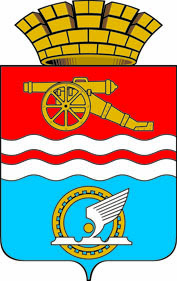 СВЕРДЛОВСКАЯ ОБЛАСТЬАДМИНИСТРАЦИЯ ГОРОДА КАМЕНСКА-УРАЛЬСКОГОПОСТАНОВЛЕНИЕот 31.05.2019  № 453Об утверждении Порядка предоставления субсидии юридическим лицам, в целях финансового обеспечения затрат по замене лифтов в многоквартирных домах в рамках реализации муниципальной программы «Обеспечение функционирования жилищного хозяйства в муниципальном образовании город Каменск-Уральский на 2017-2021 годы»В соответствии с постановлением Правительства Свердловской области от 31 октября 2017 года № 805-ПП «Об утверждении государственной программы Свердловской области «Формирование современной городской среды на территории Свердловской области на 2018-2022 годы», в целях реализации муниципальной программы «Обеспечение функционирования жилищного хозяйства в муниципальном образовании город Каменск-Уральский на 2017-2021 годы», утвержденной постановлением Администрации города Каменска-Уральского от 08.11.2016 № 1518 (в редакции постановлений Администрации города Каменска-Уральского от 27.04.2017 № 350, от 30.11.2017 № 1022, от 29.12.2017 № 1129, от 24.09.2018 № 842, от 29.12.2018 № 1154, от 15.02.2019 № 109), Администрация города Каменска-УральскогоПОСТАНОВЛЯЕТ:1. Утвердить Порядок предоставления субсидии юридическим лицам, в целях финансового обеспечения затрат по замене лифтов в многоквартирных домах в рамках реализации муниципальной программы «Обеспечение функционирования жилищного хозяйства в муниципальном образовании город Каменск-Уральский на 2017-2021 годы» (прилагается).2. Опубликовать настоящее постановление в газете «Каменский рабочий» и разместить на официальном сайте муниципального образования.3. Контроль исполнения настоящего постановления возложить на первого заместителя главы Администрации города С.А. Гераскина.Глава города									А.В. ШмыковУТВЕРЖДЕНпостановлением Администрациигорода Каменска-Уральскогоот 31.05.2019 № 453«Об утверждении Порядка предоставления субсидии юридическим лицам, в целях финансового обеспечения затрат по замене лифтов в многоквартирных домах в рамках реализации муниципальной программы «Обеспечение функционирования жилищного хозяйства в муниципальном образовании город Каменск-Уральский на 2017-2021 годы»Порядокпредоставления субсидии юридическим лицам, в целях финансового обеспечения затрат по замене лифтов в многоквартирных домах в рамках реализации муниципальной программы «Обеспечение функционирования жилищного хозяйства в муниципальном образовании город Каменск-Уральский на 2017-2021 годы» (далее – Порядок)1. ОБЩИЕ ПОЛОЖЕНИЯ1. Настоящий Порядок определяет цели, условия и порядок предоставления субсидии юридическим лицам, в целях финансового обеспечения затрат по замене лифтов в многоквартирных домах, а также порядок возврата субсидий в случае нарушения условий, установленных при их предоставлении.2. Порядок разработан в соответствии с Бюджетным кодексом Российской Федерации, статьей 16 Федерального закона от 06 октября 2003 года № 131-ФЗ «Об общих принципах организации местного самоуправления в Российской Федерации», постановлением Правительства Российской Федерации от 06 сентября 2016 года № 887 «Об общих требованиях к нормативным правовым актам, муниципальным правовым актам, регулирующим предоставление субсидий юридическим лицам (за исключением субсидий государственным (муниципальным) учреждениям), индивидуальным предпринимателям, а также физическим лицам - производителям товаров, работ, услуг», постановлением Правительства Свердловской области от 31 октября 2017 года № 805-ПП «Об утверждении государственной программы Свердловской области «Формирование современной городской среды на территории Свердловской области на 2018-2022 годы» для целей реализации муниципальной программы «Обеспечение функционирования жилищного хозяйства в муниципальном образовании город Каменск-Уральский на 2017-2021 годы», утвержденной постановлением Администрации города Каменска-Уральского от 08.11.2016 № 1518 (далее – Муниципальная программа).3. В настоящем Порядке используются следующие понятия: 1) юридические лица – управляющие организации, товарищества собственников жилья, жилищные кооперативы, осуществляющие управление многоквартирным домом в соответствии с Жилищным кодексом Российской Федерации;2) Отраслевой орган – Отраслевой орган Администрации города Каменска-Уральского по жилищному хозяйству, являющийся главным распорядителем бюджетных средств, направляемых на предоставление субсидии.К мероприятиям по замене лифтов в многоквартирных домах относятся мероприятия по замене лифтов в многоквартирных домах, отработавших назначенный срок службы, установленный в соответствии с требованиями технического регламента Таможенного союза «Безопасность лифтов» (ТР ТС 011/2011) (Решение комиссии Таможенного союза от 18.10.2011 № 824 «О принятии технического регламента Таможенного союза «Безопасность лифтов») или указанный в паспорте лифта, и лифтов, непригодных для эксплуатации.Финансовому обеспечению подлежат работы, связанные с заменой лифтов в многоквартирных домах, осуществленные как самим юридическим лицом, так и с привлечением третьих лиц на основании договора. 4. Предоставление субсидии осуществляется за счет средств местного бюджета и средств областного бюджета Свердловской области, предусмотренных на реализацию расходных обязательств по выполнению мероприятий Муниципальной программы.5. Субсидии предоставляются на безвозмездной, безвозвратной (за исключением случаев нарушения условий их предоставления) основе на финансовое обеспечение затрат по факту выполнения работ по замене лифтов в многоквартирных домах, в пределах лимитов бюджетных обязательств.2. ЦЕЛИ И УСЛОВИЯ ПРЕДОСТАВЛЕНИЯ СУБСИДИЙ6. Целью предоставления субсидий является обеспечение замены лифтов в многоквартирных домах.7. Средства, полученные из бюджета в форме субсидий, носят целевой характер и не могут быть использованы юридическими лицами на другие цели.  Субсидии не могут направляться на оплату услуг по разработке проектно-сметной документации, получению заключения достоверности определения сметной стоимости мероприятий, а также на оплату услуг по строительному контролю.8. Размер субсидии составляет не более 60% от стоимости документально подтвержденных работ по замене лифтов в многоквартирных домах.9. Условия предоставления субсидии:1) уставной деятельностью юридического лица является управление многоквартирным домом;2) работы по замене лифтов в многоквартирных домах должны быть выполнены и оплачены в размере не менее 40 % от стоимости работ в текущем финансовом году;3) на первое число месяца, предшествующего месяцу, в котором подано заявление на заключение Соглашения, у юридического лица должна отсутствовать неисполненная обязанность по уплате налогов, сборов, страховых взносов, пеней, штрафов, процентов, подлежащих уплате в соответствии с законодательством Российской Федерации о налогах и сборах;4) на первое число месяца, предшествующего месяцу, в котором подано заявление на заключение Соглашения, юридическое лицо не должно находиться в процессе реорганизации, ликвидации, банкротства и не должно иметь ограничения на осуществление хозяйственной деятельности;5) на первое число месяца, предшествующего месяцу, в котором подано заявление на заключение Соглашения, юридическое лицо не должно являться иностранным юридическим лицом, а также российским юридическим лицом, в уставном (складочном) капитале которых доля участия иностранных юридических лиц, местом регистрации которых является государство или территория, включенные в утверждаемый Министерством финансов Российской Федерации перечень государств и территорий, предоставляющих льготный налоговый режим налогообложения и (или) не предусматривающих раскрытия и предоставления информации при проведении финансовых операций (офшорные зоны) в отношении таких юридических лиц, в совокупности превышает 50 процентов;6) на первое число месяца, предшествующего месяцу, в котором подано заявление на заключение Соглашения, юридическое лицо не должно получать средства из бюджета муниципального образования город Каменск-Уральский в соответствии с иными нормативными правовыми актами, муниципальными правовыми актами на цели предоставления субсидии, указанные в пункте 6 настоящего Порядка.10. Субсидии предоставляются юридическим лицам на основании заключенного с Отраслевым органом Соглашения по форме, установленной приказом функционального органа администрации города Каменска-Уральского Финансово-бюджетное управление от 01 июня 2017 № 21 «Об утверждении типовых форм соглашений (договоров) о предоставлении из бюджета муниципального образования город Каменск-Уральский юридическим лицам (за исключением субсидий государственным (муниципальным) учреждениям), индивидуальным предпринимателям, а так же физическим лицам – производителям товаров, работ, услуг».11. Соглашение заключается при наличии лимитов бюджетных обязательств, доведенных до главного распорядителя бюджетных средств на мероприятия по замене лифтов в многоквартирном доме.12. Для заключения Соглашения юридическое лицо предоставляет в Отраслевой орган (623400, г. Каменск-Уральский, ул. Ленина, 32, каб. 108, часы приема: с понедельника по четверг с 8.30 до 17.30 часов, в пятницу с 8.30 до 16.30 часов, перерыв с 12.30 до 13.18 часов, телефон: 8(3439) 39-68-50) следующие документы:1) письменное заявление на имя начальника Отраслевого органа (в свободной форме) с указанием адреса многоквартирного дома (при необходимости подъезда многоквартирного дома) в котором планируется замена лифта, с указанием банковских реквизитов юридического лица для перечисления субсидии;2) копию свидетельства о внесении записи в Единый государственный реестр юридических лиц;3) копию Устава;4) копию документа, подтверждающего полномочия лица, подписавшего заявление;5) справку налогового органа (по месту учета) об отсутствии неисполненных обязанностей по уплате налогов, сборов, страховых взносов, пеней, штрафов, процентов, подлежащих уплате в соответствии с законодательством Российской Федерации о налогах и сборах по состоянию на первое число месяца, предшествующего месяцу, в котором подано заявление о заключении Соглашения;6) заключение о достоверности сметной стоимости объекта;7) проектно-сметную документацию, на которую представлено заключение о достоверности сметной стоимости объекта;8) документы, подтверждающие наличие собственных, и/или привлеченных средств на осуществление работ по замене лифта в многоквартирном доме.Если на момент заключения Соглашения юридическим лицом произведена частичная оплата работ по замене лифта предоставляются документы подтверждающие размер осуществленной оплаты.13. Отраслевой орган в течение 5 рабочих дней рассматривает представленные документы, указанные в пункте 12 настоящего Порядка, и направляет юридическому лицу, обратившемуся с заявлением, Соглашение, либо отказ в заключении Соглашения с указанием причин отказа.14. Отраслевой орган отказывает в заключении Соглашения в следующих случаях:1) несоответствие юридического лица требованиям, установленным пунктом 9 настоящего Порядка;2) предоставление не в полном объеме документов, указанных в пункте 12 настоящего Порядка;3) отсутствие лимитов бюджетных обязательств на текущий финансовый год, утвержденных на реализацию мероприятий Муниципальной программы;4) имеются факты нецелевого использования субсидии, ранее полученной на цели, установленные настоящим Порядком.15. Обязательным условием предоставления субсидий, включаемым в Соглашение, является согласие юридического лица на осуществление Отраслевым органом и органами муниципального финансового контроля проверок соблюдения условий, целей и порядка их предоставления.3. ПОРЯДОК ПРЕДОСТАВЛЕНИЯ СУБСИДИЙ16. Для получения субсидии юридическое лицо предоставляет в Отраслевой орган следующие документы:1) заявку на получение субсидии, оформленную в свободной форме с указанием адреса многоквартирного  дома (при необходимости подъезда многоквартирного дома) в котором осуществлена замена лифта;2) договор на поставку лифтового оборудования и выполнения работ по его монтажу;3) акты о приемке выполненных работ (формы КС-2), согласованные с уполномоченным представителем собственников помещений в многоквартирном доме;4) справки о стоимости выполненных работ и затрат (формы КС-3);5) платежные документы, подтверждающих оплату выполненных работ по замене лифта в размере 40% от стоимости работ;6) документы, подтверждающие использование юридическим лицом средств собственников многоквартирного дома, принявших соответствующее решение на общем собрании собственников помещений в многоквартирном доме, в объеме, установленном Муниципальной программой, от общего объема финансирования выполняемых работ в рамках реализации мероприятий;7) Паспорт вновь установленного лифта;8) Акт ввода лифта в эксплуатацию, выданный уполномоченным органом в соответствии с постановлением Правительства Российской Федерации от 24 июня 2017 № 743 «Об организации безопасного использования и содержания лифтов, подъемных платформ для инвалидов, пассажирских конвейеров (движущихся пешеходных дорожек), эскалаторов, за исключением эскалаторов в метрополитенах».Документы, указанные в подпунктах 2-8 настоящего пункта  предоставляются в виде копий, оформленных и заверенных в соответствии с действующим законодательством Российской Федерации, с одновременным предоставлением Отраслевому органу оригиналов документов, для сверки копий.Юридическое лицо несет ответственность за достоверность представленных документов.17. Отраслевой орган в течение 10 рабочих дней рассматривает представленные документы, указанные в пункте 16 настоящего Порядка, осуществляет их проверку и принимает решение о перечисление субсидии юридическому лицу, либо направляет письменный отказ юридическому лицу в предоставлении субсидии с указанием причин отказа.18. Перечисление субсидий осуществляется в течение 10 рабочих дней с момента принятия решения о перечислении субсидии.19. Перечисление субсидии производится на расчетный счет, открытый юридическим лицом в российской кредитной организации и указанный в Соглашении.20. Отраслевой орган отказывает в предоставлении субсидии в следующих случаях:1) непредставления юридическим лицом документов, указанных в 16 настоящего Порядка, либо предоставление указанных документов не в полном объеме;2) предоставления недостоверных документов, указанных в пункте 16 настоящего Порядка.4. КОНТРОЛЬ ПРЕДОСТАВЛЕНИЯ СУБСИДИЙ21. Отраслевой орган и органы муниципального финансового контроля осуществляют обязательную проверку соблюдения условий, целей и порядка предоставления субсидий их получателям в соответствии с муниципальными нормативными правовыми актами, регулирующими осуществление муниципального финансового контроля, внутреннего финансового контроля.22. В случае выявления по результатам проверок нарушения условий предоставления субсидий, в том числе факта предоставления юридическим лицом недостоверных сведений (документов), послуживших основанием для неправомерного получения субсидий, суммы субсидий, полученные неправомерно, подлежат возврату в местный бюджет в течение 10 календарных дней с момента предъявления Отраслевым органом требований об их возврате.23. В случае отказа от добровольного возврата субсидий в срок, установленный пунктом 22 настоящего Порядка, Отраслевой орган обязан обратиться с соответствующим иском в Арбитражный суд Свердловской области.24. О расходовании средств субсидии юридическое лицо предоставляет отчет Отраслевому органу по форме согласно Приложению к настоящему Порядку, к которому прикладываются заверенные копии документов, подтверждающие осуществление оплаты выполненных работ по замене лифта, с приложением оригиналов документов для сверки копий.5. ЗАКЛЮЧИТЕЛЬНЫЕ ПОЛОЖЕНИЯ25. Настоящий Порядок не устанавливает процедуру возврата в текущем финансовом году юридическими лицами остатков субсидий, поскольку субсидии перечисляется по факту выполненных работ по замене лифтов в многоквартирном доме и в пределах сумм, указанных в  справке о стоимости выполненных работ и затрат (формы КС-3) и составляющих не более 60% от стоимости документально подтвержденных работ по замене лифтов в многоквартирных домах.Приложение к Порядку предоставления субсидии юридическим лицам, в целях финансового обеспечения затрат по замене лифтов в многоквартирных домах в рамках реализации муниципальной программы «Обеспечение функционирования жилищного хозяйства в муниципальном образовании город Каменск-Уральский на 2017-2021 годы»ОТЧЕТоб использовании субсидии на замену лифта в многоквартирном доме __________________											(адрес)Организация: Руководитель ________________________ (Ф.И.О.)Главный бухгалтер ___________________ (Ф.И.О.)№МероприятиеСтоимость работ по замене лифта, руб.Реквизиты платежных документовОплата работ, руб.Оплата работ, руб.№МероприятиеСтоимость работ по замене лифта, руб.Реквизиты платежных документовза счет средств, предоставленных из бюджетаза счет средств собственников многоквартирного домаВСЕГО:ВСЕГО:ВСЕГО: